Paediatric Sport & Exercise Medicine2024Location Heidelberglaan 100, UtrechtCourse Director:  Tim Takken, PhDE-mail: t.takken@umcutrecht.nlThis summerschool is supported by Dynamics of Youth & Child Health. Dynamics of Youth is one of Utrecht University's four strategic themes. www.uu.nl/doyThis summerschool is supported by Child Health. 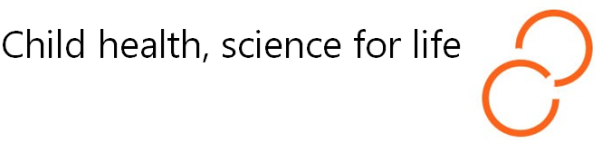 About the research program ‘Child Health’The UMC Utrecht is a center of excellence and has the formal position to deliver specialized care (so-called ‘topreferente zorg’). Continuous improvement of high quality of care can only be achieved by high standards of scientific research and a clear focus on specific disease areas.All diseases in focus of the Child Health program are characterized by their influence on the individuals’ entire lifespan. These disorders often start at the beginning of life, or even before birth, and can have consequences far into adulthood. Within the Child Health program the ‘Cycle of Life’ approach is strongly intertwined with the so called ‘Cycle of Innovation’. In this ‘Cycle of  Innovation’ ambitious interdisciplinary teams of patients, clinicians and investigators – from bench to bedside to society - strive to develop and implement novel approaches for treatment, (early) diagnosis, prognosis and monitoring of maternal health and children with chronic diseases to fulfill unmet medical and psychosocial needs, to improve the lives of these women, (unborn) chronically ill children and their relatives. Both cycles interact at any moment in our hospital.The Child Health program links top referent care for pediatric and maternal patient groups to interdisciplinary research from fundamental to translational to longitudinal applied medical research. All maternal and pediatric chronic diseases in focus of the Child Health program share that they start in early beginning of life and can have consequences far into adulthood. These patient-focus areas are: periconceptional, ante- and perinatal damage, congenital and hereditary disorders, severe inflammatory disorders and oncology.	Monday, 19-8-2024 Lecture Room: HVDB 2.41.Introduction Monday, 19-8-2024 Lecture Room: HVDB 2.41.Introduction Monday, 19-8-2024 Lecture Room: HVDB 2.41.Introduction TimeActivityDescriptionLecturerLecture Room: 9:00-9:15LectureCourse introduction and welcome Tim Takken, PhD (Utrecht)9:15-10:15LectureIntroduction in Paediatric Sports & Exercise PhysiologyTim Takken PhD (Utrecht)10:15-10:30Break10:30-11:30LecturePediatric Sports Medicine in PracticePrabath Lodewijks, MD11:45-12:45LectureGrowth, Maturation, and Physical Activity in PediatricsSarah Moore PhD (Canada)12:45-13:30Lunch13:30-14:15Lecture The Importance of Physical LiteracyJohannes Noordstar PhD  (Utrecht)14:15-14:45Break14:45 -  16:45WorkshopPhysical LiteracyJohannes Noordstar PhD  (Utrecht), Sarah Moore PhD (Canada) & Erik Hulzebos (Utrecht)17:00Tour through Children’s Hospital & Garden, and SaladsChild Health – Research Focus AreaTuesday, 20-8-2024 Lecture Room: HVDB 2.41.Muscle & Body compositionTuesday, 20-8-2024 Lecture Room: HVDB 2.41.Muscle & Body compositionTuesday, 20-8-2024 Lecture Room: HVDB 2.41.Muscle & Body compositionTimeActivityDescription9:00-9:45LectureNutrition & PerformanceMarco Mensink, PhD (Wageningen)9:45-10:30LecturePromoting the Daily Usage of Physical Wearables & Data for ALDan Halvorsen, PhD (USA)Break11:00-11:45LectureHow Muscles WorkLisa Pomp, PhD© (Utrecht)12:00-12:45LectureTesting Muscle FunctionBart Bartels PT, PhD (Utrecht)12:45-13:30Lunch13:30-17:00WorkshopMuscle Function assessmentS4S lab WKZ – Roos Brenninkmeijer,  Erik Hulzebos & Tim TakkenWednesday, 21-8-2024 Lecture Room: HVDB 2.41.Exercise testing in pediatric conditionsWednesday, 21-8-2024 Lecture Room: HVDB 2.41.Exercise testing in pediatric conditionsWednesday, 21-8-2024 Lecture Room: HVDB 2.41.Exercise testing in pediatric conditionsTimeActivityDescription9:00-10:00lecturePrinciples of exercise testing in the lab & field Tim Takken PhD, (Utrecht)10:00-10:30lectureExercise testing in lung diseases Erik Hulzebos PhD, (Utrecht)10:30-11:00Break11:00-12:00LectureField testing in Sports Olav Versloot PhD, (Utrecht)12:00-12:30LectureInstructions assignmentMarco van Brussel, PhD. (Utrecht) / Tim Takken PhD, (Utrecht)12:30-13:30Lunch13:30-17:00WorkshopFitness and body composition  testing (PMC)Erik Hulzebos & Tim Takken & Dan HalvorsenThursday,  22-8-2024 Lecture Room: HVDB 2.41.CPET InterpretationThursday,  22-8-2024 Lecture Room: HVDB 2.41.CPET InterpretationThursday,  22-8-2024 Lecture Room: HVDB 2.41.CPET InterpretationTimeActivityDescription9:00-10:00LectureThe importance of sleep Jeroen Dudink, MD PhD, (Utrecht)10:30-11:30LectureSystematic Approach to Interpreting & Reporting of CPET data in PediatricsMarco van Brussel PhD, (Utrecht)11:30-12:30LectureExercise training in childrenTim Takken PhD (Utrecht)12:30-13:30Lunch13:30-16:30Subgroup / plenary discussionSystematic Approach to Interpreting & Reporting of CPET data in Pediatrics (interpretation sessions)Marco van Brussel & Tim Takken, (Utrecht)17:20SOCIAL DINNER IN UTRECHT Friday,  23-8-2024 Lecture room: HVDB 2.41.Final dayFriday,  23-8-2024 Lecture room: HVDB 2.41.Final dayFriday,  23-8-2024 Lecture room: HVDB 2.41.Final dayTimeActivityDescription9:00-10:30AssignmentPreparations for assignmentWKZ10:30-11:00Break11:00-12:30SessionPresentations assignmentMarco van Brussel, Erik Hulzebos & Tim Takken, (Utrecht)12:30-13:00LectureClosing and group picture of the summerschoolWKZ13:00-14:40LunchWKZ